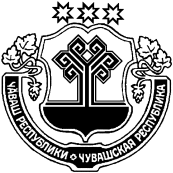 О внесении изменений в постановление администрации Андреево-Базарского сельского поселения Козловского района Чувашской Республики от 01.04.2019г. №14 «Об утверждении административного регламента администрации Андреево-Базарского  сельского поселения Козловского района Чувашской Республики при исполнении муниципальной функции «Осуществление муниципального контроля за сохранностью автомобильных дорог местного значения в границах Андреево-Базарского сельского поселения Козловскогорайона Чувашской Республики»Рассмотрев протест прокуратуры Козловского района Чувашской Республики от 15.05.2019г. № 03-02-2019 администрация Андреево-Базарского сельского поселения Козловского района Чувашской Республики постановляет:Внести в постановление администрации Андреево-Базарского сельского поселения Козловского района от 01.04.2019г. №14  «Об утверждении административного регламента администрации Андреево-Базарского сельского поселения Козловского района Чувашской Республики по исполнению муниципальной функции по осуществлению муниципального контроля за сохранностью автомобильных дорог местного значения в границах населенных пунктов Андреево-Базарского сельского поселения Козловского района Чувашской Республики» (далее- Регламент», следующие изменения:    1)азб.16 п. 1.5.2 Регламента изложить в следующей редакции:    « – осуществлять запись о проведенной проверке в журнале учета проверок, типовая форма которого утверждена приказом Минэкономразвития РФ от 30.04.2009 № 141 (при его наличии);».    2) п. 1.6.1. Регламента дополнить абзацем следующего содержания:«-привлекать Уполномоченного при Президенте Российской Федерации по защите прав предпринимателей либо уполномоченного по защите прав предпринимателей в субъекте Российской Федерации к участию в проверке.»;   3) п. 1.7. дополнить абзацами следующего содержания:«-проверять выполнение требований, установленных нормативными правовыми актами органов исполнительной власти СССР и РСФСР, а также выполнение требований нормативных документов, обязательность применения которых не предусмотрена законодательством Российской Федерации;- проверять выполнение обязательных требований и требований, установленных муниципальными правовыми актами, не опубликованными в установленном законодательством Российской Федерации порядке;- требовать от юридического лица, индивидуального предпринимателя представления документов и (или) информации, включая разрешительные документы, имеющиеся в распоряжении иных государственных органов, органов местного самоуправления либо подведомственных государственным органам или органам местного самоуправления организаций, включенные в определенный Правительством Российской Федерации перечень;- требовать от юридического лица, индивидуального предпринимателя представления документов, информации до даты начала проведения проверки. Орган государственного контроля (надзора), орган муниципального контроля после принятия распоряжения или приказа о проведении проверки вправе запрашивать необходимые документы и (или) информацию в рамках межведомственного информационного взаимодействия.»4)  раздел 3.2. Регламента дополнить пунктом 3.2.4:  « п.3.2.4. О проведении внеплановой выездной проверки, за исключением внеплановой выездной проверки, основания проведения которой указаны в пункте 2 части 2  статьи 10 Федерального закона от 26.12.2008г. № 294-ФЗ «О защите прав юридических лиц и индивидуальных предпринимателей при осуществлении государственного контроля (надзора) и муниципального контроля», юридическое лицо, индивидуальный предприниматель уведомляются органом государственного контроля (надзора), органом муниципального контроля не менее чем за двадцать четыре часа до начала ее проведения любым доступным способом, в том числе посредством электронного документа, подписанного усиленной квалифицированной электронной подписью и направленного по адресу электронной почты юридического лица, индивидуального предпринимателя, если такой адрес содержится соответственно в едином государственном реестре юридических лиц, едином государственном реестре индивидуальных предпринимателей либо ранее был представлен юридическим лицом, индивидуальным предпринимателем в орган государственного контроля (надзора), орган муниципального контроля.Настоящее постановление вступает в силу со дня его официального опубликования.Глава Андреево-Базарского сельского поселенияКозловского района  Чувашской Республики                                    В.И.ПайковЧУВАШСКАЯ РЕСПУБЛИКАКОЗЛОВСКИЙ РАЙОН ЧАВАШ РЕСПУБЛИКИ   КУСЛАВККА РАЙОНЕ   АДМИНИСТРАЦИЯ АНДРЕЕВО-БАЗАРСКОГО СЕЛЬСКОГО ПОСЕЛЕНИЯПОСТАНОВЛЕНИЕ« 22 » мая 2019 г.   № 27деревня Андреево-БазарыЭНТРИ ПАСАР ЯЛ ПОСЕЛЕНИЙĚН АДМИНИСТРАЦИЙЕ ЙЫШĂНУ« 22»05.2019 с.   № 27Энтри Пасар яле